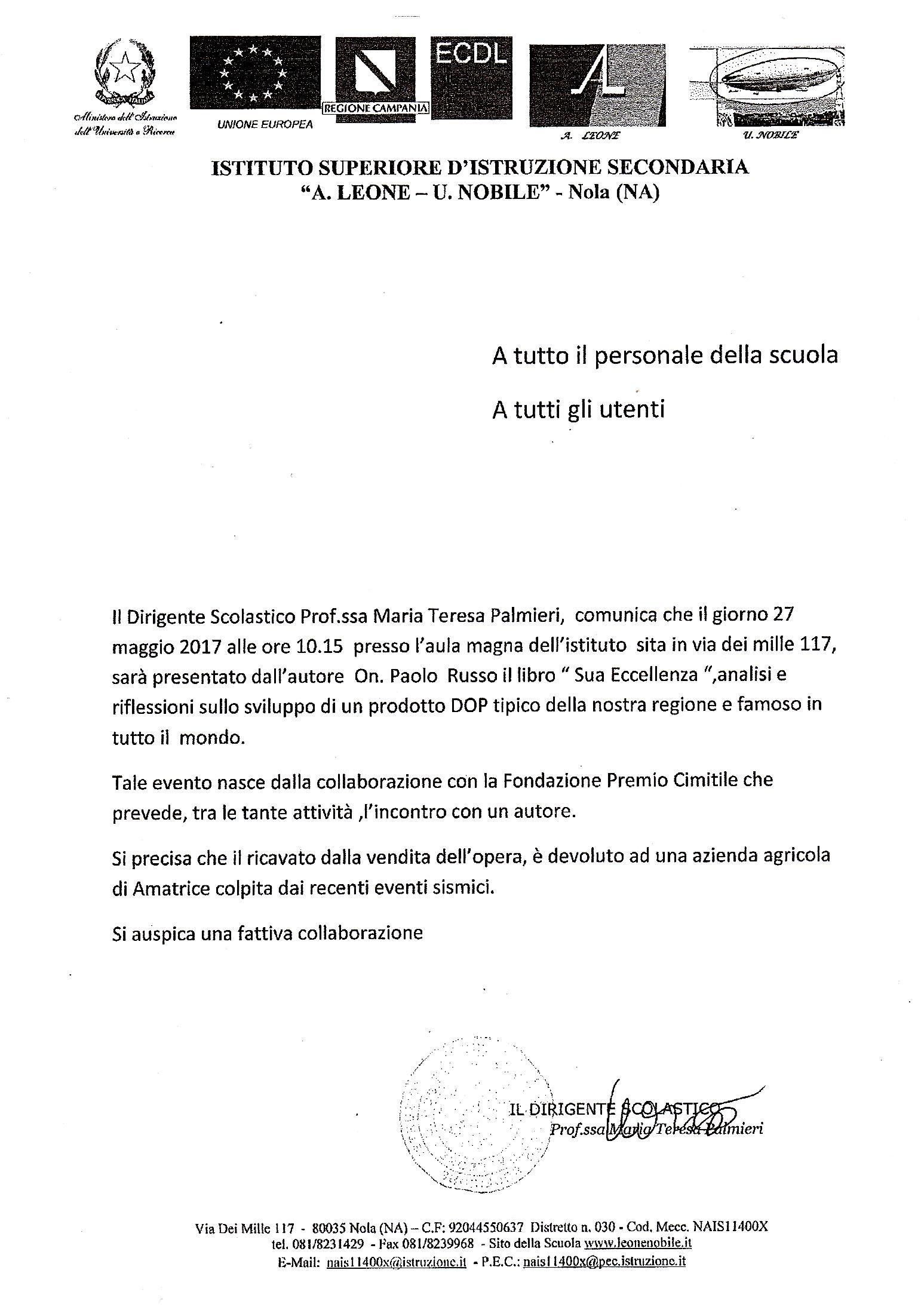 SCHEDA DI RILEVAZIONE DEI BISOGNI EDUCATIVI SPECIALI (BES)A.S.  20…/20…Classe:……Sezione…….: DATI INFORMATIVI SULLA CLASSEtotale alunni 15 di cui:Per gli allievi di III Fascia, con svantaggio socio-economico, linguistico e culturale, senza diagnosi specialistica, si suggerisce la compilazione della griglia osservativa riportata a pag. 3.Descrizione dei casi di bisogno educativo speciale:Legenda BESCarenze affettive-relazionali	6. difficoltà di apprendimentodisagio economico	7. disturbo specifico di apprendimentodisagio sociale	DSA con diagnosi specialisticadivario culturale	8. disturbo da deficit di attenzione  e iperattivitàdivario linguistico	9. altro (specificare)…………………………………………Legenda modalità di interventoa classe intera	e) attività di recuperoa piccolo gruppo	f) tutoringindividualmente	g) percorso personalizzatoattività di potenziamento	h) strumenti compensativi e dispensativialtro (specificare)………………………………………………TABELLA RIASSUNTIVAData 		Firma docente coordinatoreLEGENDAL’elemento descritto dal criterio non mette in evidenza particolari problematicitàL’elemento descritto dal criterio mette in evidenza problematicità lievi o occasionalic. L’elemento descritto dal criterio mette in evidenza problematicità rilevanti o reiterateSCHEDA RILEVAZIONE UTILE ALL’ INDIVIDUAZIONE DI EVENTUALI BISOGNI EDUCATIVI SPECIALI (BES)A.S.  20…/20…Alunna/o:………………..Classe: … sez. ….Scuola	Secondaria di 2° grado Data rilevazione: Docenti di classe : Coordinatore  di  classe : Prof. Difficoltà nella partecipazione alle attività:Necessità di tempi più lunghiDifficoltà di attenzioneDifficoltà di memorizzazioneDifficoltà di decifrazioni di informazioni verbaliDifficoltà di decifrazioni di informazioni scritteDifficoltà di espressione-restituzione di informazioni verbaliDifficoltà di espressione-restituzione di informazioni scritteDifficoltà nell’applicare conoscenzeDifficoltà di autoregolazione, autocontrolloProblemi comportamentaliProblemi emozionali (aggressività, timidezza, ansia, ostilità, tristezza, ritiro)Scarsa autostimaScarsa motivazioneScarsa curiositàDifficoltà nella relazione con i compagniDifficoltà nella relazione con gli insegnantiCarenza/eccesso nel senso del pericoloInstabilità attentivaInstabilità emotivaInstabilità psico-motoria (eccesso nel movimento/iperattività)Altro (specificare) _____ 		_ Firma  del Coordinatore 	 		N.B. La scheda , i cui contenuti saranno da trattare con la dovuta riservatezza, è curata dal coordinatore di classe ed è da riconsegnare allaReferente  del sostegno prof.ssa D’Ambrosio PreziosaTIPOLOGIA BISOGNO EDUCATIVO SPECIALE (BES)N.I Fascia: alunni con disabilità (L. 104/92)II Fascia: alunni con disturbi evolutivi specifici (DSA, ADHD, Borderline cognitivo, Altro)III Fascia: alunni con svantaggio socio-economico, linguistico e/o culturaleAlunno/aTipo di BES (DSA-ADHD ecc.)Modalità di interventoTipologia BESTipologia BESTipologia BESTipologia BESTipologia BESNumero totale alunni conBESNumero totale alunni conBESNumero totale alunni conBESIIIIIINumero totale alunni conBESNumero totale alunni conBESNumero totale alunni conBESGRIGLIA OSSERVATIVAper ALLIEVI CON BES “III FASCIA”alunni con svantaggio socio-economico, linguistico e/o culturaleOsservazione               INSEGNANTI      a       b         cEventuale osservazionedi altri operatori, (es. educatori, ove presenti)         a        b        cManifesta difficoltà di lettura/scritturaManifesta difficoltà di espressione oraleManifesta difficoltà logico/matematicheManifesta difficoltà nel rispetto delle regoleManifesta difficoltà nel mantenere l’attenzionedurante le spiegazioniNon svolge regolarmente i compiti a casaNon esegue le consegne che gli vengono proposte inclasseManifesta difficoltà nella comprensione delleconsegne proposteFa domande non pertinenti all’insegnante/educatoreDisturba lo svolgimento delle lezioni (distrae icompagni, ecc.)Non presta attenzione ai richiami dell’insegnanteManifesta difficoltà a stare fermo nel proprio bancoSi fa distrarre dai compagniManifesta timidezzaViene escluso dai compagni dalle attività scolasticheViene escluso dai compagni dalle attività di giocoTende ad autoescludersi dalle attività scolasticheTende ad autoescludersi dalle attività digioco/ricreativeNon porta a scuola i materiali necessari alle attivitàscolasticheHa scarsa cura dei materiali per le attività scolasticheDimostra scarsa fiducia nelle proprie capacità